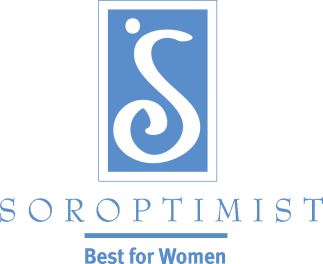 Soroptimist International of the Americas婦女良友, 2013年8月: 分會中的團隊建立撰稿: 會員擴展部主任 妮可 席夢思 (Nicole Simmons) 我們聽到許多有關團隊的話題: 建立一個團隊, 像一個團隊一般共同努力, 並且稱同事是 “團隊” 的一份子. 會員也是團隊的一份子, 這個團隊指的是所屬的分會, 還有在那之上的國際蘭馨交流協會美洲聯盟. 我們也常聽到 “說來容易” 這句話, 它的意思是要談論事情很容易, 但要實際去做卻很困難. 因此, 思考如何在會員之間培養團隊精神是一件很重要的工作. 歸屬於一個團隊, 在廣泛的意義上是覺得自己屬於一個比自己更大的某項事物的一部分. 簡單來說, 團隊是由一群個人所組成, 這一群人為追求一個共同的目標而一起努力, 而且同等重要的是他們也了解群體的使命和目標.對蘭馨會員而言, 團隊的意義是努力追求我們的宗旨, 以在地方社區以至全世界改善婦女與女孩的生活. 當我們共同來做這件事時, 我們賦權予我們的會員, 讓她們積極參與, 並提升我們的聯合影響力!請閱讀以下一些的建議, 幫助分會和會員了解如何利用團隊的方式來達成我們的目標.認識彼此蘭馨會員喜歡社交活動, 這一點是無庸置疑的! 請務必與每個人交談並認識分會中的每一位, 而不是只做小圈子的互相認識. 擴展你的網絡並找出你的蘭馨會姊妹的興趣和價值觀. 談談家人、嗜好、工作, 以及你為什麼致力追求蘭馨會的宗旨.確認每個人理念一致是否分會中的每個人都有一個清楚的目標並了解我們的宗旨? 會員簡介在這方面會有很大的幫助. 另外, 一再重述我們是什麼樣的組織, 我們做些什麼樣的工作, 以及我們為什麼做我們所做的工作, 這對新會員和資深會員都有益處, 因為這樣可以強調大家為蘭馨會奉獻的重要性.利用才能一旦了解會員的長處和技能就可以將她們分配到適合的委員會或小組. 也許你會發現某位會員可以成為新會員的優異良師, 或某位會員有興趣也有天賦維持分會的臉書網頁. 會員中甚至可能有某一位會表現突出, 而可以培養擔任分會領導者的角色!團隊建立的活動只要很簡單的在會議中增添一些有趣、簡短的活動來鼓勵團隊精神, 就可以改善溝通、提升士氣並 激勵會員. 或在網路上簡單地蒐尋 “團體建立活動”, 就可以找到許多稍加修改即可適用於你分會的點子和活動. 認知和獎勵最後, 你說再多的謝謝都不嫌多! 要給那些共同努力為團體追求更大利益的人讚美, 並表彰她們努力的成就  當會員對她們所做的志工工作感到興奮時, 當她們相信她們可以給予回饋時, 而且, 最重要的是當她們感到所做的貢獻受重視時, 我們所能完成的工作將會是無止境的.要在我們多元化的會員之間培養團隊精神需要持續性的努力, 這是一個具挑戰性的工作. 然而, 這麼做將可以加強會員的歸屬感和對分會的忠誠度, 而這些最後將能夠使會員的滿意度增加並保留住會員!